台北和平基督長老教會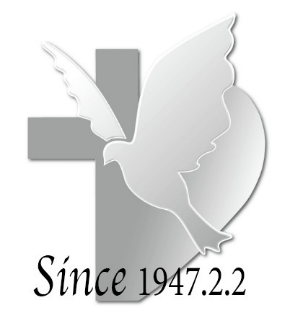 【跟隨基督，齊心建造】主日禮拜程序【講道大綱】一、前言 二、起點--歌羅西書1:15-20 三個對耶穌基督的宣告，在神學上是「基督論」，也作為關心生態的神學基礎。提到耶穌是：(一)耶穌是受造界的源頭 (西1:16，約1:1-2)(二)耶穌是受造界的維護者(西1:17-18)(三)耶穌是受造界的救主(西1:20) 1.約翰福音3:16 2.創世記9:9-17 3.羅馬書8:19-22我們的確需要更全面地認識關心生態這主題，以往都忽略受造界也在上帝計畫中。三、省思與行動實踐 (一)省思可能會卡關的原因(二)關於行動實踐的建議  1.讓我們從禱告開始。  2.認識你所在的地方，並對神所創造的美善發出讚嘆和感恩。  3.和一些已經開始照顧當地環境的人建立關係。 (三)末了的話：關心生態將讓我們更有意識地，活在上帝所創造的世界中，讓我們與自然界、與人、自己、上帝，都有更深又美好的連結。【金句】自從造天地以來，上帝的永能和神性是明明可知的，雖然眼不能見，但藉著所造之物就可以了解看見，叫人無可推諉。(羅1:20)【本週樂活讀經進度】【重要事工消息】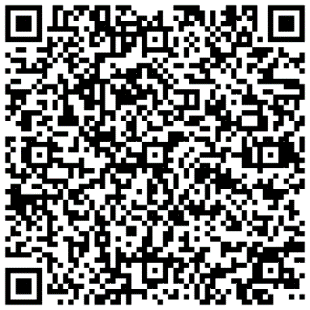 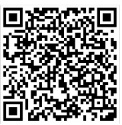 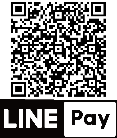 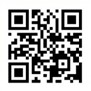 代表本主日有聚會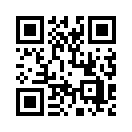 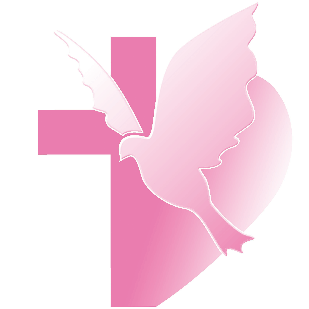 昨天我們看到祂在這之前受到撒旦的試探，而且不只是一時的試探，而是隨時持續在被試探。今天這段聖經講到，施洗約翰下監牢以後，道成肉身的主耶穌開始走向人群，走上世間的舞台，以悔改的洗禮為始，延續上帝在歷史中永恆的救恩。在傳福音的旅程上，耶穌首先呼召門徒，因為祂要帶領門徒一起傳福音，甚至到最後把傳福音的使命交給門徒。各位弟兄姊妹，我們做基督徒也是要一生跟隨耶穌的腳蹤行，就像當年的門徒一樣、聽耶穌說「天國近了」，讓耶穌重新校正我們對天國的想像，正如彼得、雅各、約翰各自對天國都有不同的想像，卻都被耶穌糾正一樣。而且不能光聽不去行，因為在馬太福音5-7章的登山寶訓，耶穌說遵行祂的教導才是立基在磐石上，聽而不去行只是把信仰建築在沙土上。在登山寶訓之後，耶穌馬上遇到病人，就為他醫病趕鬼。但這不只是像現在的醫治特會、稱讚主持的牧師有恩膏而已，因為耶穌是透過行這些神蹟，讓人與他面對面有互動，不然大家就跟那些經歷五餅二魚神蹟的群眾一樣，只是因為「吃餅得飽」來跟隨耶穌而已。在門徒中，彼得跟耶穌的互動最多。我們雖然因此看到彼得個性衝動、缺點很多，但也因為他跟耶穌面對面，生命就得到改變。正如約翰的門徒來問「那將要來的是你嗎？」耶穌的回答是「你們來看」。我們現在建造禮拜堂富麗堂皇，但耶穌卻是在逾越節的時候說猶太人把聖殿變成賊窩，也預言聖殿未來「沒有一塊石頭在另一塊上面」，因為耶穌希望的不是富麗堂皇的聖殿，而是要人來跟隨他。我自己「血統純正」，父親也是長老，但我們每個人都不一樣，同樣是長老教會，北部說宣教150「年」、南部卻說是宣教157「冬」，但是我們都要跟隨耶穌，要傳「我如何信主」、「耶穌在我身上做了甚麼」，要分享在每一個年歲、每一個時點的恩典，正如耶穌的智慧和身量(現代台語聖經翻譯作「年歲」)一同成長。接著我們來看聖經怎麼寫，耶穌看見在加利利海撒網捕魚的彼得他們，主叫他們的名字說：來跟從我。耶穌先叫出門徒的名字、對他們說「來跟從我」，因為好牧人「認識」他的羊。聖經講的「認識」不只是「認得」而已，因為聖經講到亞當跟夏娃「同房」也是一種深刻的「認識」。上帝深深地認識你，他也為你量身訂造一個特別的計畫，但他把選擇權交給你，要問你願不願跟隨祂，正如上帝呼召孫理蓮師母、呼召過去的宣教士一樣。今天耶穌也正朝你走過來，他看見了你。你不需要像看到小英總統進來，要目迎又目送，但你是否願意像撒該一樣回應耶穌，雖然差點破產、但贏得了生命的豐富？不只是要奉獻多少錢，而是撒該所說「從今以後」的生命改變。即使彼得跟隨耶穌後的門徒路程走得跌跌撞撞、甚至三次不認主，但即使那樣兩個月之後，彼得卻還是轉變成那位在五旬節讓五千人歸主的大佈道家。聽了登山寶訓，門徒可能滿腹疑惑，但他們在日後生活中慢慢體會，在復活的基督「開了他們的眼睛」以後，看見生命的豐富。即使教會未來像是窮寡婦只能奉獻兩個小錢，但因著跟隨耶穌，教會也能成為服侍這個世代、合神心意的教會。第一堂禮拜講 道：蔡維倫牧師講 道：蔡維倫牧師講 道：蔡維倫牧師第二堂禮拜講 道： 講 道： 講 道： 蔡維倫牧師蔡維倫牧師司 會：林芷伊執事司 會：林芷伊執事司 會：林芷伊執事司 會：司 會：司 會：陳惠周長老陳惠周長老司 琴：傅瑋俐姊妹司 琴：傅瑋俐姊妹司 琴：傅瑋俐姊妹司 琴：司 琴：司 琴：林純純執事林純純執事領 詩：領 詩：領 詩：黃真又弟兄黃真又弟兄同心歌頌預備心敬拜上帝預備心敬拜上帝預備心敬拜上帝預備心敬拜上帝預備心敬拜上帝預備心敬拜上帝會眾會眾會眾序樂安靜等候神安靜等候神安靜等候神安靜等候神司琴司琴司琴宣召司會司會司會聖詩第一堂(華) 新聖詩 第5首「真主上帝造天地」(華) 新聖詩 第5首「真主上帝造天地」(華) 新聖詩 第5首「真主上帝造天地」(華) 新聖詩 第5首「真主上帝造天地」(華) 新聖詩 第5首「真主上帝造天地」會眾會眾會眾聖詩第二堂(台) 新聖詩 第5首「真主上帝造天地」(台) 新聖詩 第5首「真主上帝造天地」(台) 新聖詩 第5首「真主上帝造天地」(台) 新聖詩 第5首「真主上帝造天地」(台) 新聖詩 第5首「真主上帝造天地」會眾會眾會眾信仰告白台灣基督長老教會信仰告白台灣基督長老教會信仰告白台灣基督長老教會信仰告白台灣基督長老教會信仰告白台灣基督長老教會信仰告白會眾會眾會眾祈禱司會司會司會啟應新聖詩 啟應文9詩篇24新聖詩 啟應文9詩篇24新聖詩 啟應文9詩篇24新聖詩 啟應文9詩篇24新聖詩 啟應文9詩篇24會眾會眾會眾獻詩第一堂If God be for us 神若幫助我們If God be for us 神若幫助我們If God be for us 神若幫助我們If God be for us 神若幫助我們If God be for us 神若幫助我們吳奕辰弟兄吳奕辰弟兄吳奕辰弟兄獻詩第二堂每一日每一日每一日每一日每一日少契詩班少契詩班少契詩班聖經歌羅西書1:15-20歌羅西書1:15-20歌羅西書1:15-20歌羅西書1:15-20歌羅西書1:15-20司會司會司會講道基督徒八要(八)—維護生態基督徒八要(八)—維護生態基督徒八要(八)—維護生態基督徒八要(八)—維護生態基督徒八要(八)—維護生態蔡維倫牧師蔡維倫牧師蔡維倫牧師回應詩第一堂(華) 新聖詩 第18首「我心讚美天父」(華) 新聖詩 第18首「我心讚美天父」(華) 新聖詩 第18首「我心讚美天父」(華) 新聖詩 第18首「我心讚美天父」(華) 新聖詩 第18首「我心讚美天父」會眾會眾會眾回應詩第二堂(台) 新聖詩 第18首「我心謳咾上帝」(台) 新聖詩 第18首「我心謳咾上帝」(台) 新聖詩 第18首「我心謳咾上帝」(台) 新聖詩 第18首「我心謳咾上帝」(台) 新聖詩 第18首「我心謳咾上帝」會眾會眾會眾奉獻新聖詩 第382首 第1、5節新聖詩 第382首 第1、5節新聖詩 第382首 第1、5節新聖詩 第382首 第1、5節新聖詩 第382首 第1、5節會眾會眾會眾經文背誦會眾會眾會眾報告交誼 司會司會司會祝福差遣第一堂(華) 新聖詩 第401首「願全能主上帝」(華) 新聖詩 第401首「願全能主上帝」(華) 新聖詩 第401首「願全能主上帝」(華) 新聖詩 第401首「願全能主上帝」(華) 新聖詩 第401首「願全能主上帝」會眾會眾會眾祝福差遣第二堂(台) 新聖詩 第401首「願全能主上帝」(台) 新聖詩 第401首「願全能主上帝」(台) 新聖詩 第401首「願全能主上帝」(台) 新聖詩 第401首「願全能主上帝」(台) 新聖詩 第401首「願全能主上帝」會眾會眾會眾祝禱蔡維倫牧師蔡維倫牧師蔡維倫牧師阿們頌會眾會眾會眾尾頌第二堂主祢的疼主祢的疼主祢的疼主祢的疼主祢的疼少契詩班少契詩班少契詩班殿樂司琴司琴第三堂禮拜講 道：蔡維倫牧師講 道：蔡維倫牧師講 道：蔡維倫牧師講 道：蔡維倫牧師講 道：蔡維倫牧師司 琴：郭嘉琳姊妹司 琴：郭嘉琳姊妹司 琴：郭嘉琳姊妹司 琴：郭嘉琳姊妹司 會：林予平執事司 會：林予平執事司 會：林予平執事司 會：林予平執事司 會：林予平執事領 詩：邱淑貞牧師領 詩：邱淑貞牧師領 詩：邱淑貞牧師領 詩：邱淑貞牧師敬拜讚美會眾會眾會眾信仰告白台灣基督長老教會信仰告白台灣基督長老教會信仰告白台灣基督長老教會信仰告白台灣基督長老教會信仰告白台灣基督長老教會信仰告白台灣基督長老教會信仰告白會眾會眾會眾經文背誦會眾會眾會眾消息報告司會司會司會歡迎禮司會司會司會守望禱告司會司會司會奉獻委身新聖詩 第382首 第1、5節新聖詩 第382首 第1、5節新聖詩 第382首 第1、5節新聖詩 第382首 第1、5節新聖詩 第382首 第1、5節新聖詩 第382首 第1、5節會眾會眾會眾聖經歌羅西書1:15-20歌羅西書1:15-20歌羅西書1:15-20歌羅西書1:15-20歌羅西書1:15-20歌羅西書1:15-20司會司會司會證道信息基督徒八要(八)—維護生態基督徒八要(八)—維護生態基督徒八要(八)—維護生態基督徒八要(八)—維護生態基督徒八要(八)—維護生態基督徒八要(八)—維護生態蔡維倫牧師蔡維倫牧師蔡維倫牧師回應詩歌野地的花野地的花野地的花野地的花野地的花野地的花會眾會眾會眾祝禱蔡維倫牧師蔡維倫牧師蔡維倫牧師阿們頌會眾會眾會眾日期4/15(一)4/16(二)4/17(三)4/18(四)4/19(五)進度約伯記16約伯記17約伯記18-19約伯記20約伯記21禮拜類  別類  別時  間場  地場  地上週人數上週人數禮拜第一堂禮拜第一堂禮拜主日  8:30五樓禮拜堂     五樓禮拜堂     272禮拜第二堂禮拜第二堂禮拜主日 10:00三、四樓禮拜堂 三、四樓禮拜堂 272272禮拜第三堂禮拜第三堂禮拜主日 11:30五樓禮拜堂     五樓禮拜堂     272禱告會類別類別時間本週本週上週/次下次聚會日期禱告會類別類別時間場地內容 / 主理人數下次聚會日期禱告會第一堂會前禱告第一堂會前禱告主日  8:20五樓禮拜堂教牧團隊4/21禱告會第二堂會前禱告第二堂會前禱告主日  9:50三樓禮拜堂教牧團隊154/21禱告會第三堂會前禱告第三堂會前禱告主日 11:00五樓禮拜堂敬拜團4/21禱告會禱告會禱告會週四 19:301F01楊博文牧師174/18禱告會早禱會早禱會週五  8:402F02 陳群鈺姊妹34/19團契聚會松年團契松年團契主日  8:406F03以斯拉查經班134/21團契聚會成人團契成人團契主日  9:002F02獻詩練習354/21團契聚會成人團契成人團契主日 11:302F02練詩354/21團契聚會婦女團契婦女團契週二10:001F01詩歌分享+見證314/16團契聚會方舟團契方舟團契主日13:307F03馬可福音1174/21團契聚會青年團契青年團契週六19:00B1禮拜堂專講204/20團契聚會少年團契少年團契週六19:00B2禮拜堂練詩104/20小組聚會腓立比小組主日每月第1、3主日11:306F02陳詞章小組長94/21小組聚會腓立比小組主日每月第3主日11:306F01謝敏圓長老94/21小組聚會喜樂小組主日每主日10:006F05劉永文弟兄204/21小組聚會活水小組主日每月第2主日12:307F06吳雅莉牧師45/12小組聚會大數小組主日每月第1、3主日11:307F06許素菲小組長34/21小組聚會依一小家主日每月第2、4主日11:30B101蔡雅如姊妹74/28小組聚會畢契小家主日每主日14:006F04洪婕寧姊妹104/21小組聚會宗翰小組主日每主日21:00線上聚會蔡宗翰弟兄84/21小組聚會親子成長小組主日每主日13:307F03徐嘉鴻弟兄‧陳盈嘉姊妹大204/21小組聚會親子成長小組主日每主日13:307F03徐嘉鴻弟兄‧陳盈嘉姊妹小334/21小組聚會甘泉小組週二每週二10:006F03查經84/16小組聚會新苗小組週二每週二19:006F01陳群鈺小組長94/16小組聚會路加小組週二每月第3週19:307F06周德盈小組長104/16小組聚會長輩小組三每週三 9:451F01長輩分享、銀髮健康操654/17小組聚會K.B小組週五每週五10:001F01陳群鈺小組長144/19小組聚會K.B II小組週五每週五10:00約翰館陳秀惠長老34/19小組聚會安得烈小組10A週五每月第1週五19:30線上聚會溫秋菊、鄭麗珠小組長45/3小組聚會葡萄樹小組六每月第4週六15:006F03黃瑞榮長老104/27查經班以斯拉查經班以斯拉查經班每月第二主日8:45-9:506F03高正吉長老465/12查經班生命建造查經班聖經共讀撒母耳記生命建造查經班聖經共讀撒母耳記每月一次 週六10:00五樓禮拜堂莊信德牧師 實體21/線上26共47人 莊信德牧師 實體21/線上26共47人 5/18詩班樂團撒母耳樂團撒母耳樂團主日13:30B2禮拜堂張中興團長234/21詩班樂團希幔詩班希幔詩班週二20:002F02范恩惠傳道184/16詩班樂團青契敬拜團青契敬拜團週六15:30B1禮拜堂邵祥恩弟兄-詩班樂團和平敬拜團和平敬拜團週六14:00B102楊承恩執事3-社區和平關懷站和平關懷站週二~週五 10:00-16:001F01-02粉彩/27桌遊/ 28健身/52樂活183/35 粉彩/27桌遊/ 28健身/52樂活183/35 4/16社區繪畫小組繪畫小組週三  9:406F04-05張素椿老師74/17社區編織班編織班週三 10:00-12:006F01張雅琇長老74/17社區兒童福音廚房兒童福音廚房主日 13:30-15:30約翰館陳信傑老師385/19社區姊妹成長讀書會姊妹成長讀書會週五  9:30-11:306F02沈月蓮長老84/19社區插花班插花班週五 19:001F01李玉華老師174/19全新樂活讀經計劃2024年4月15日至4月19日全新樂活讀經計劃2024年4月15日至4月19日全新樂活讀經計劃2024年4月15日至4月19日日期經文默想題目4/15(一)約伯記161.請從今天所讀的經文中，選出一兩句話可以成為您安慰的經文，並用此來為自己禱告。2.約伯在上帝面前揭露自己的內在，並渴望和上帝對話。對你而言，試想在怎樣的處境下，會讓你對神有這般的渴望？是苦難、是切身急迫的需要、是他人的需要，還是上帝啟示你明顯的呼召和異象時？4/16(二)約伯記171.你曾否在極大的苦難中，依然要堅持走在上帝所喜悅的道路，即使受到批評也不在乎？2.「記得—苦難中提升屬靈性的視野」，原來往上提升的靈性視野，有時卻須先經歷過黑暗幽谷的挑戰，這句話你曾否如此體認過？4/17(三)約伯記18-191.在陪伴苦難中的朋友，我們是否學習多一些體諒，少一些論斷，透過陪伴和他一起經歷上帝的引領，你有察覺目前周圍正在面對苦難的人嗎？在今天你可以為他做些什麼事？2.「我知道我的救贖者活著」這句話，是否成為你在面對生活各樣難處時，信心的宣告？請在今天將這句話放在心中，成為你禱告的中心。4/18(四)約伯記201.急躁時所說的話語，往往誇大又不切實際。請省思自己最近曾否因為急躁而誤事？可願保守自己的心，依靠上帝恩典而慢活？2.從約伯和三個朋友的對話中，看見群體的暴力，會讓少數弱勢者的聲音無法被聽見。留意最近社會事件中，試著挑戰自己既存的立場，是否較少數非主流的聲音，也能試著去探究其論點。4/19(五)約伯記211.面對現實的多種面向，我們是否有謙虛的態度，保留空間並承認自己的有限，而不認為自己所認識的真理已完全。關於這樣的觀點，您有想到怎樣具體的例子嗎？2.約伯記挑戰我們認識真理的角度，在箴言式智慧和約伯指出現實中存在種種例外，如果作惡的結果不必然是馬上遭受惡報，試問人類棄惡揚善的根基究竟該是什麼？